Ur.broj: 03-6008/17Karlovac,  12. lipnja 2017.PREDMET: Poziv na dostavu ponudeNaručitelj Inkasator d.o.o. pokrenuo je postupak nabave uredskog materijala te upućuje ovaj Poziv za dostavu ponude. Sukladno čl. 12. st. 1. i čl. 15. Zakona o javnoj nabavi (Narodne novine broj 120/16) za godišnju procijenjenu vrijednost nabave manju od 200.000,00 kuna za robu i usluge, odnosno 500.000,00 kuna za radove bez PDV-a (tzv. nabavu bagatelne vrijednosti) Naručitelj nije obvezan provoditi postupke javne nabave propisane Zakonom o javnoj nabavi. 1. OPIS PREDMETA NABAVEPredmet nabave je uredski materijal, CPV oznaka 30190000-7 - Razna uredska oprema i potrepštine, sukladno troškovniku koji se nalazi u prilogu ovog Poziva. Količine navedene u troškovniku su okvirne.Procijenjena vrijednost nabave: 180.000,00 kn (bez PDV-a).2. UVJETI NABAVEEvidencijski broj nabave: 01/2017Način izvršenja: ugovor i narudžbenica.Rok izvršenja: odabrani ponuditelj dužan je isporučivati robu sukcesivno, jednom tjedno, na temelju narudžbenice naručitelja, u roku od tri radna dana od dana zaprimanja narudžbenice.Rok trajanja ugovora: 30.06.2018.g.Rok valjanosti ponude: 30 danaMjesto izvršenja: sjedište Naručitelja, Trg Josipa Broza 4, 47 000 KarlovacRok, način i uvjeti plaćanja: Naručitelj će isporučenu robu platiti u roku od 30 dana od dana isporuke robe, na temelju računa ponuditelja uz koji mora biti priložena specifikacija isporučene robe ovjerena potpisom djelatnika naručitelja.Cijena ponude: Ponuda se dostavlja s cijenom izraženom u kunama. Cijena je nepromjenjiva. U cijenu ponude moraju biti uračunati svi troškovi i popusti, bez poreza na dodanu vrijednost, koji se iskazuje zasebno iza cijene ponude.Kriterij odabira ponude: najniža cijena (uspoređuje se cijena ponude bez PDV-a).Dokazi sposobnosti i potrebne izjave:1. Isprava o upisu u poslovni, sudski (trgovački), strukovni, obrtni ili drugi odgovarajući registar ili odgovarajuća potvrda - ne starija od 3 mjeseca od dana slanja Poziva. U slučaju zajednice ponuditelja svi članovi zajednice ponuditelja obvezni su pojedinačno dokazati postojanje navedene sposobnosti.2. Potvrda Porezne uprave o stanju duga ili istovrijedne isprave nadležnih tijela zemlje sjedišta gospodarskog subjekta - ne starija od 30 dana od dana slanja Poziva. Naručitelj će isključiti ponuditelja iz postupka nabave ako nije ispunio obvezu plaćanja dospjelih poreznih obveza i obveza za mirovinsko i zdravstveno osiguranje, osim ako je gospodarskom subjektu sukladno posebnim propisima odobrena odgoda plaćanja navedenih obveza. U slučaju zajednice ponuditelja svi članovi zajednice ponuditelja obvezni su pojedinačno dokazati postojanje navedene sposobnosti.3. Jamstvo za ozbiljnost ponude u iznosu od 10.000,00 kn u obliku obične ili bjanko zadužnice. Jamstvo za ozbiljnost ponude mora biti umetnuto u prozirnu, plastičnu košuljicu koja se uvezuje u cjelinu. Košuljica na vrhu mora biti zaklamana ili zalijepljena da se zadužnica ne može izvaditi.4. Izjava ponuditelja da će prilikom potpisa ugovora predati Naručitelju običnu ili bjanku zadužnicu u visini 10% ukupne vrijednosti ugovora kao jamstvo za uredno ispunjenje ugovora.5. Ponudbeni list (ispunjen, ovjeren i potpisan od strane ovlaštene osobe ponuditelja).6. Troškovnik (ispunjen, ovjeren i potpisan od strane ovlaštene osobe ponuditelja).7. Izjava ponuditelja da prihvaća odredbe dokumentacije za nadmetanje (ovjerena i potpisana od strane ovlaštene osobe ponuditelja).8. Tehnička sposobnost:a)	ponuditelj mora priložiti tehnički opis proizvođača nuđenog papira ili izvješće o ispitivanju ovlaštenog tijela za ocjenu sukladnosti, kojim dokazuje sukladnost nuđenih sa traženim tehničkim specifikacijama papira za kopiranje. Iz potvrde mora biti vidljivo da ponuđeni papir za kopiranje sadrži najmanje sve tražene karakteristike ponuđenog papira (gramatura, debljina, neprozirnost i bjelina). Ukoliko je potvrda na stranom jeziku, potrebno je priložiti i prijevod na hrvatski jezik ovlaštenog sudskog tumača.b)	ponuditelj je dužan dostaviti potvrdu o uredno ispunjenom ugovoru za uredski materijal iz koje je vidljivo da je ponuditelj uredno izvršio barem jedan ugovor vrijednosti u iznosu procijenjene vrijednosti nabave ili veće vrijednosti. Potvrdu o uredno ispunjenom ugovoru mora potpisati i ovjeriti druga ugovorna strana.Nakon otvaranja ponuda Naručitelj može od najpovoljnijeg ponuditelja zatražiti dostavu izvornika ili ovjerenih preslika svih onih dokumenata koji su bili traženi, a koje izdaju nadležna tijela. Ukoliko ponuditelj namjerava dio predmeta nabave dati u izvršavanje jednom ili više podizvoditelja, tada u ponudi mora navesti podatke o dijelu predmeta nabave koji namjerava dati u izvršavanje podizvoditelju te podatke o svim predloženim podizvoditeljima (ime, tvrtka, skraćena tvrtka, sjedište i OIB). Ponuditelj je dužan priložiti izjavu podizvoditelja da prihvaća staviti vlastite resurse na raspolaganje ponuditelju u svrhu izvršavanja predmeta nabave. Iz izjave treba bit razvidan predmet nabave (naziv predmeta nabave) na koji se izjava odnosi. 3. SASTAVNI DJELOVI PONUDEPonudbeni list (ispunjen i potpisan od strane ponuditelja)Troškovnik (ispunjen i potpisan od strane ponuditelja)Dokazi sposobnostiJamstvo za ozbiljnost ponudeJamstvo za uredno ispunjenje ugovora (Izjava ponuditelja)Dokazi tehničke sposobnosti (a i b)Izjava ponuditelja da prihvaća odredbe dokumentacije za nadmetanje4. ROK I NAČIN DOSTAVE PONUDERok za dostavu ponude je do 26. lipnja 2017. (ponedjeljak) do 12:00 sati.Ponuda se dostavlja u zatvorenoj omotnici na kojoj će biti naveden naziv ponuditelja, naziv predmeta nabave i naznaka “NE OTVARAJ”. Ponuda se dostavlja na adresu naručitelja INKASATOR d.o.o., Trg Josipa Broza 4, Karlovac.	Ponuda mora biti uvezana jamstvenikom u nerastavljivu cjelinu. Uvezanu ponudu potrebno je zapečatiti stavljanjem naljepnice na krajeve jamstvenika te utisnuti pečat ponuditelja. Stranice ponude se označavaju na način da se navede ukupan broj stranica kroz redni broj stranice (npr. 15/1) ili obrnuto, redni broj stranice kroz ukupan broj stranica (npr.1/15). Ispravci u ponudi u papirnatom obliku moraju biti izrađeni na način da su vidljivi ili dokazivi (npr. brisanje ili uklanjanje slova ili otiska). Ispravci moraju uz navod datuma biti potvrđeni pravovaljanim potpisom i pečatom ovlaštene osobe gospodarskog subjekta. 
5. OSTALOObavijest u vezi predmeta nabave: Andreja Barberić telefon: 047/693-380, e-mail: andreja.barberic@inkasator.hrObavijest o rezultatima provedenog postupka dostavit će se na mail adresu ponuditelja koji su predali ponudu na temelju poziva na dostavu ponuda objavljenog u elektroničkom oglasniku javne nabave i na www.inkasator.hr  i bit će objavljena na www.inkasator.hr i u elektroničkom oglasniku javne nabave. S poštovanjem,						       Predstavnik Naručitelja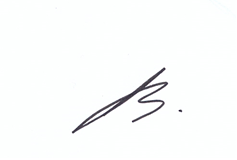 									 Andreja Barberić, struč.spec.oec.
PONUDBENI LISTOPĆI PODACI O: a. PONUDITELJU                                 b. NOSITELJU ZAJEDNIČKE PONUDE:(zaokružiti odgovor pod a. ili b.)Ponuditelj: Naziv i sjedište ponuditelja:___________________________________________________Adresa (nositelja ponude):_____________________________________________________OIB:______________________________________________________________________Broj računa:________________________________________________________________Ponuditelj je u sustavu PDV (zaokružiti):		DA			NEAdresa za dostavu pošte:_____________________________________________________Adresa e-pošte:_____________________________________________________________Kontakt osoba ponuditelja:____________________________________________________ Broj telefona:_______________________________________________________________Broj faksa:_________________________________________________________________Članovi zajednice ponuditelja:(ako je riječ o ponudi zajednice ponuditelja, navesti ostale članove zajednice ponuditelja) Naziv gospodarskog subjekta člana ZP: __________________________________________Adresa: ___________________________________________________________________OIB: ______________________________________________________________________Broj računa: _______________________________________________________________Član ZP u sustavu PDV-a (zaokružiti):    DA	    NE	Adresa e-pošte: ____________________________________________________________Adresa za dostavu pošte:_____________________________________________________Kontakt osoba ponuditelja: ____________________________________________________ Broj telefona: _______________________________________________________________ Broj faksa:_________________________________________________________________(ukoliko zajednica ponuditelj ima više od dva člana ponuditelj gore navedene podatke za preostale članove zajednice ponuditelja upisuje na posebnem listu papira i prilaže ponudi)Podaci o podizvoditeljima i podaci o dijelu ugovora o javnoj nabavi, ako se dio ugovora o javnoj nabavi daje u podugovor:Naziv podizvoditelja: _________________________________________________________Dio ugovora koji se daje u podugovor: ___________________________________________Cijena Cijena ponude bez PDV-a:____________________________________________________Iznos PDV-a:_______________________________________________________________Cijena ponude s PDV-om:_____________________________________________________Ako ponuditelj nije u sustavu poreza na dodanu vrijednost ili je predmet nabave oslobođen poreza na dodanu vrijednost, na mjesto predviđeno za upis cijene ponude s porezom na dodanu vrijednost, upisuje se isti iznos kao što je upisan na mjestu predviđenom za upis cijene ponude bez poreza na dodanu vrijednost, a mjesto predviđeno za upis iznosa poreza na dodanu vrijednost ostavlja se prazno.Rok valjanosti ponude: 30 danaDatum:					_______________________________________________Ime i prezime ovlaštene osobe 		_______________________________________________Potpis:				            _______________________________________________                                                     M.P.